Ophthalmology WHO Team Safety Brief (Whole Theatre Team and Ward Staff Nurse) 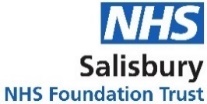 Date: _________________ AM/PM Ophthalmology WHO Team Safety De-Brief (Whole Theatre Team) 